ПОЯСНЮВАЛЬНА ЗАПИСКА№ ПЗН-44860 від 20.09.2022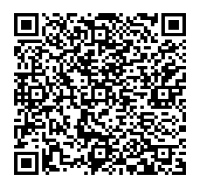 до проєкту рішення Київської міської ради:Про поновлення товариству з обмеженою відповідальністю «СВА-ВІКТОРІЯ» договору оренди земельної ділянки                               від 26 вересня 2017 року № 319 Юридична особа:*за даними Єдиного державного реєстру юридичних осіб, фізичних осіб- підприємців та громадських формувань2. Відомості про земельну ділянку (кадастровий № 8000000000:79:485:0160).* Наведені розрахунки НГО не є остаточними і будуть уточнені відповідно до вимог законодавства при оформленні права на земельну ділянку.3. Обґрунтування прийняття рішення.Розглянувши звернення зацікавленої особи, відповідно до Земельного кодексу України, Закону України «Про оренду землі» та Порядку набуття прав на землю із земель комунальноївласності у місті Києві, затвердженого рішенням Київської міської ради від 20.04.2017                            № 241/2463, Департаментом земельних ресурсів виконавчого органу Київської міської ради (Київської міської державної адміністрації) розроблено цей проєкт рішення.4. Мета прийняття рішення.Метою прийняття рішення є забезпечення реалізації встановленого Земельним кодексом України права особи на оформлення права користування на землю.5. Особливі характеристики ділянки.6. Стан нормативно-правової бази у даній сфері правового регулювання.Загальні засади та порядок поновлення договорів оренди земельних ділянок (шляхом укладення договорів на новий строк) визначено абзацами третім та четвертим розділу IX «Перехідні положення» Закону України «Про оренду землі» і Порядком набуття прав на землю із земель комунальної власності у місті Києві, затвердженим рішенням Київської міської ради від 20.04.2017 № 241/2463.7. Фінансово-економічне обґрунтування.Реалізація рішення не потребує додаткових витрат міського бюджету.Відповідно до Податкового кодексу України та рішення Київської міської ради                              від 09.12.2021 № 3704/3745 «Про бюджет міста Києва на 2022 рік» орієнтовний розмір річної орендної плати складатиме: 50 887 грн 12 коп. (5%).8. Прогноз соціально-економічних та інших наслідків прийняття рішення.Наслідками прийняття розробленого проєкту рішення стане реалізація зацікавленою особою своїх прав щодо оформлення права користування земельною ділянкою.Доповідач: директор Департаменту земельних ресурсів Валентина ПЕЛИХ Назва	Товариство з обмеженою відповідальністю «СВА-ВІКТОРІЯ» (ЄДРПОУ 37924751) Перелік засновників (учасників) юридичної   особи*ТРІСКАЧ СЕРГІЙ МИКОЛАЙОВИЧАдреса засновника: Україна, 01015, місто Київ,                                 вул. СТАРОНАВОДНИЦЬКА, 6-А, кв. 25Розмір внеску до статутного фонду: 150 000,00 грнЧастка (%): 100% Кінцевий бенефіціарний   власник (контролер)*ТРІСКАЧ СЕРГІЙ МИКОЛАЙОВИЧУкраїна, 01015, місто Київ, вул. СТАРОНАВОДНИЦЬКА,              6-А, кв. 25Тип бенефіціарного володіння: Прямий вирішальний впливВідсоток частки статутного капіталу в юридичній особі або відсоток права голосу в юридичній особі: 100 Клопотаннявід 26.08.2022 № 205785224  Місце розташування (адреса)м. Київ, вул. Академіка Заболотного, 124 у Голосіївському районі Площа0,0234 га Вид та термін оренда на 5 років (поновлення) Код виду цільового призначення03.07. для будівництва та обслуговування будівель торгівлі (для експлуатації та обслуговування комплексу по наданню послуг власникам автотранспорту)  Нормативна грошова   оцінка  (за попереднім розрахунком*)1 017 742 грн 33 коп. Наявність будівель і   споруд на ділянці:На земельній ділянці розміщується споруда зруйнована вогнем (акт обстеження від 19.09.2022 № А-22-0014/01).Відповідно до відомостей Державного реєстру речових прав на нерухоме майно комплекс надання послуг власникам автотранспорту (літ. «К») загальною площею 136,4 кв. м належить товариству з обмеженою відповідальністю «СВА-ВІКТОРІЯ» (далі – Товариство) (реєстраційний номер об’єкта нерухомого майна 17342680000, запис про право власності від 26.02.2013 № 278107). Наявність ДПТ:Детальний план території відсутній. Функціональне   призначення згідно з Генпланом:Території житлової забудови багатоповерхової (існуючі). Правовий режим:Земельна ділянка згідно з відомостями Державного реєстру речових прав на нерухоме майно перебуває у комунальній власності територіальної громади міста Києва.Згідно з відомостями Державного земельного кадастру: категорія земель - землі житлової та громадської забудови, код виду цільового призначення - 03.07. Розташування в зеленій   зоні:Не відносяться до територій зелених насаджень загального користування, визначених рішенням Київської міської ради                    від 08.07.2021 № 1583/1624  «Про затвердження показників розвитку зеленої зони м. Києва до 2022 року та концепції формування зелених насаджень в центральній частині міста».Інші особливості:Земельна ділянка відповідно до рішення Київської міської ради від 02.03.2017 № 1111/2115 надана в оренду на 5 років Товариству для експлуатації та обслуговування комплексу по наданню послуг власникам автотранспорту на                    вулиці Академіка Заболотного, 124 у Голосіївському районі (договір оренди від 26.09.2017 № 319).Термін дії договору до 26.09.2022.Згідно з довідкою ГУ ДПС у м. Києві від 30.08.2022                       № 50558/6/26-15-13-02-12 станом на 29.08.2022 за Товариством податковий борг не обліковується.Зважаючи на положення статей 9, 122 Земельного кодексу України та пункту 34 частини першої статті 26 Закону України «Про місцеве самоврядування в Україні» (щодо обов’язковості розгляду питань землекористування на пленарних засіданнях) вказаний проєкт рішення направляється для подальшого розгляду Київською міською радою.Директор Департаменту земельних ресурсівВалентина ПЕЛИХ